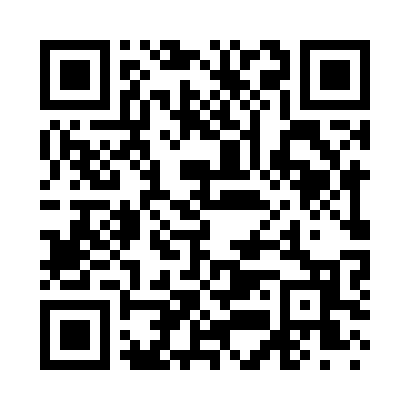 Prayer times for Missouri City, Missouri, USAMon 1 Jul 2024 - Wed 31 Jul 2024High Latitude Method: Angle Based RulePrayer Calculation Method: Islamic Society of North AmericaAsar Calculation Method: ShafiPrayer times provided by https://www.salahtimes.comDateDayFajrSunriseDhuhrAsrMaghribIsha1Mon4:205:551:215:188:4710:222Tue4:215:551:215:188:4710:223Wed4:215:561:225:188:4710:214Thu4:225:561:225:188:4710:215Fri4:235:571:225:188:4710:216Sat4:245:581:225:198:4610:207Sun4:245:581:225:198:4610:208Mon4:255:591:225:198:4610:199Tue4:265:591:235:198:4510:1810Wed4:276:001:235:198:4510:1811Thu4:286:011:235:198:4510:1712Fri4:296:011:235:198:4410:1613Sat4:306:021:235:198:4410:1514Sun4:316:031:235:198:4310:1515Mon4:326:041:235:198:4210:1416Tue4:336:041:235:198:4210:1317Wed4:346:051:235:198:4110:1218Thu4:356:061:235:198:4110:1119Fri4:376:071:245:198:4010:1020Sat4:386:081:245:188:3910:0921Sun4:396:081:245:188:3810:0822Mon4:406:091:245:188:3810:0723Tue4:416:101:245:188:3710:0624Wed4:426:111:245:188:3610:0425Thu4:446:121:245:188:3510:0326Fri4:456:131:245:178:3410:0227Sat4:466:141:245:178:3310:0128Sun4:476:141:245:178:329:5929Mon4:486:151:245:178:329:5830Tue4:506:161:245:168:319:5731Wed4:516:171:245:168:309:55